PRESSEINFORMATION  Digital-Stress für Kinderaugen im Blick behaltenNeu in Apotheken: Orthomol junior VisionLangenfeld, Februar 2022. Kinderaugen entdecken jeden Tag die Welt. Das ist aufregend, für die Augen aber auch anstrengend: Neben klimatischen Faktoren stellt die immer intensivere Nutzung der digitalen Medien, die vor allem während der Pandemie noch einmal gestiegen ist, Kinderaugen vor große Herausforderungen. Was dann wichtig ist: die Unterstützung mit wichtigen Mikronährstoffen und sekundären Pflanzenstoffen – zum Beispiel enthalten im neuen Orthomol junior Vision aus der Apotheke.Die Corona-Pandemie bringt vielfältige Belastungen für Familien mit sich. So haben Kinder und Jugendliche in Deutschland während des ersten Lockdowns deutlich mehr Zeit mit der Nutzung von Smartphone, Tablet & Co. verbracht. So ergab eine Untersuchung des Deutschen Jugendinstituts, dass Kinder im Grundschulalter während des ersten Lockdowns deutlich häufiger zu Angeboten wie Fernsehen, Streamingdiensten oder YouTube (+75%) oder Spielen am Computer, dem Tablet oder Handy (+68%) griffen als noch in der Woche zuvor. Im Sekundarstufenalter erhöhte sich die Steigerung noch einmal. Hier gaben 75% an, häufiger Zeit mit Fernsehen, Streamingdiensten und YouTube bzw. 68% eine gesteigerte Nutzung von Computerspielen, Tablets, Handy etc.1 an. Übeltäter Blaulicht?Im Fokus steht zudem ein besonderer Teil des sichtbaren Lichts – das hochenergetische Blaulicht. Dabei ist Blaulicht nicht per se schlecht oder schädlich. Das natürliche Blaulicht der Sonne reguliert u. a. unseren Schlaf-Wach-Rhythmus und unterstützt das Gedächtnis sowie kognitive Funktionen. Gleichzeitig kann zu viel Blaulicht aber auch Folgen für die Augengesundheit haben, insbesondere künstliches Blaulicht. Bei intensiver Nutzung im Nahbereich belasten vor allem Handys, Tablets und Computer die Augen und können den Anteil freier Radikale erhöhen.Wenn freie Radikale „ins Auge gehen“Neben dem digitalen Stress können auch andere Faktoren das Sehvermögen der Kinder beeinträchtigen, u. a. die UV-Belastung durch die Sonneneinstrahlung, zunehmende Luftverschmutzung und eine ungesunde Ernährung. Durch die ______________________ DJI-Studie „Kind sein in Zeiten von Corona“, Stand 12.2020; n=3.445 – 3.926.verschiedenen Faktoren kann sich der Anteil freier Radikale im Körper erhöhen, man spricht dann von oxidativem Stress. Dieser kann unseren Organismus schwächen und zu Funktionsstörungen des Auges führen. Mikronährstoffe und bestimmte Pflanzeninhaltsstoffe können dann als Radikalfänger unseren Organismus unterstützen. Sie sind in der Lage, die freien Radikale zu binden und unschädlich zu machen.Mikronährstoffe und Pflanzenfarbstoffe – die „innere Sonnenbrille“ Um die Augengesundheit der Kinder zu unterstützen, ist eine ausgewogene Ernährung mit spezifischen Mikronährstoffen wie Vitamin A, Zink, Vitamin C, Vitamin E und Magnesium besonders wichtig. Vitamin A und Zink tragen zur Aufrechterhaltung der normalen Sehkraft bei. Vitamin C, Vitamin E und Zink tragen zum Schutz der Zellen vor oxidativem Stress bei. Darüber hinaus spielen auch sekundäre Pflanzenstoffe eine wichtige Rolle. Lutein und Zeaxanthin sind in z.B. Spinat, Grünkohl oder Mais enthalten. Himbeeren sind reich an Anthocyanen. Mit ihren antioxidativen Eigenschaften übernehmen sie quasi die Aufgabe einer inneren Sonnenbrille. Orthomol junior Vision ist ein Nahrungsergänzungsmittel und bündelt all diese Mikronährstoffe in einer kindgerechten Kautablette mit leckerem Heidelbeer-Pfirsich-Geschmack. Als Unterstützung für die Augen können sie von Kindern ab vier Jahren eingenommen werden.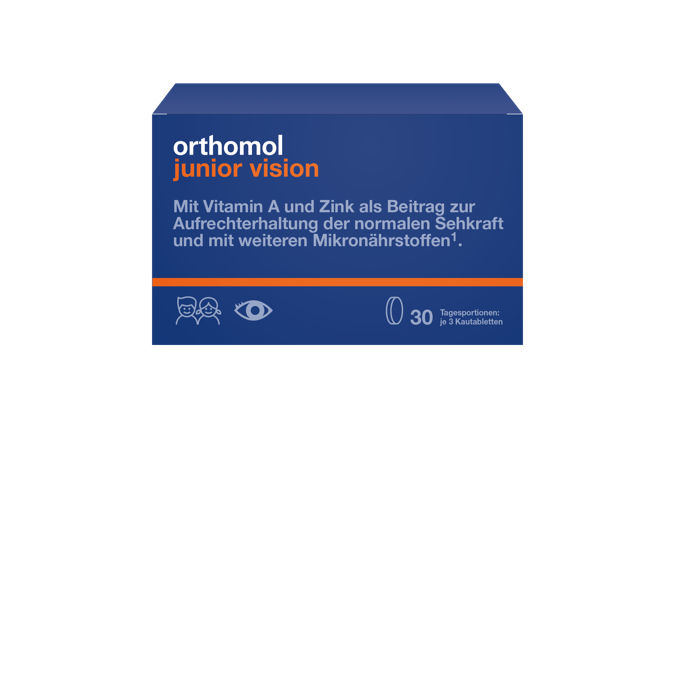 Orthomol junior Vision 30 KautablettenSeit Januar 2022 in der Apotheke UVP: 34,99€Orthomol. Bereit. Fürs Leben. Die Firma Orthomol in Langenfeld ist der Wegbereiter der orthomolekularen Ernährungsmedizin in Deutschland. Das Unternehmen entwickelt und vertreibt 
seit über 30 Jahren ausgewogen dosierte und für verschiedene Anwendungsgebiete zusammengesetzte Mikronährstoff-Kombinationen. Orthomol-Produkte sind für das Diätmanagement bei unterschiedlichen Erkrankungen und zur Nahrungsergänzung in verschiedenen Lebenssituationen vorgesehen und in Apotheken erhältlich. Ihre Entwicklung und Herstellung erfolgt nach dem internationalen Qualitätsstandard  
ISO 22.000. Mehr Informationen zu Orthomol und unseren Produkten gibt es auf unseren  
Social-Media-Kanälen: facebook.com/orthomol instagram.com/orthomol oder @orthomol youtube.com/orthomol Pressekontakt PR-Agentur: Yupik PR GmbHAnsprechpartnerin: Julia LeipeTelefon: 0221 - 130 560 60E-Mail: j.leipe@yupik.de